МУНИЦИПАЛЬНОЕ АВТОНОМНОЕ ДОШКОЛЬНОЕ ОБРАЗОВАТЕЛЬНОЕ УЧРЕЖДЕНИЕ ДЕТСКИЙ САД «ТЕРЕМОК» П. СЕЛЕНГИНСК МО «КАБАНСКИЙ РАЙОН» РЕСПУБЛИКИ БУРЯТИЯПроект «Сагаалган» для детей старшей группыВыполнили:музыкальный руководитель Бойченко М.В.,воспитатель Эпова С.Н.,воспитатель Кузнецова Л.С.п. Селенгинск2016 г.Название проекта: «Сагаалган».Вид проекта: творческий, групповой.Участники проекта: музыкальный руководитель Бойченко М.В., воспитатель Эпова С.Н., воспитатель Кузнецова Л.С. и дети.Возраст: Данный проект разработан для детей в возрасте от 5 до 6 лет.Длительность проекта: краткосрочный, 2 недели.Аннотация к проекту:Важной задачей дошкольной педагогики на современном этапе является приобщение подрастающего поколения к истокам культуры той местности, на которой в данный момент мы проживаем. Сагаалган - праздник Белого месяца -  Новый год по восточному календарю, главный праздник для всех буддистов. Традиция  отмечать этот праздник сложилась и у нас в детском саду. Ведущим замыслом проекта, является приобщение ребенка к культуре своего народа: пополнение знаний детей о Бурятии, воспитание уважения к  традициям и обычаям бурятского народа, развитие потребностей в освоении окружающего мира путем изучения культурного наследия. Этот праздник  включает в единое праздничное действие и детей, и взрослых. Народный праздник создает возможность развития ребенка, формирования основ музыкальной культуры в единстве всех ее важнейших компонентов, доступных детям старшего дошкольного возраста. Все это способствует развитию стойкого интереса не только к конкретным малым фольклорным формам, но и к музыкальному и народному искусству в целом.Цель:  Познакомить детей с традициями и обычаями бурятского народа.Задачи:1. Развивать общие музыкальные знания детей.2. Развивать национально-духовную культуру, любовь к  наследию прошлого.3. Познакомить с традициями Белого месяца.4. Воспитывать у детей национальное самосознание, духовные качества, чувство своей причастности к бурятскому  народу, к его истории и культуре.Ожидаемые результаты:1. Дети имеют представление об истории праздника Сагаалган,  его традициях и обычаях, знают особенности национального костюма.2. Дети играют в национальные бурятские игры, танцуют «Ехор», «Приветственный танец», узнают гимн Бурятии, знают бурятский слова – сайнбайна, баяртэ, бэлэй, хатарья, хадак.3. Дети  осознают  значимость праздника в жизни народа. Подготовительный этап:составление плана совместной работы с детьми, родителями;разработка конспектов НОД;подбор материала и оборудования для НОД, бесед, игр с детьми;подбор художественного материала;подготовка для родителей информационных листов, оформление папки – передвижки для родителей по теме проекта;беседа с родителями о необходимом участии их в проекте, о серьёзном отношении к воспитательно-образовательному процессу в ДОУ.Механизм реализации проекта Содержание совместной деятельности взрослого и детей  Мероприятия по работе с родителями:Изготовление папки – передвижки  на тему: «Сагаалган»;Ознакомление родителей с информационными листами по данным темам;Организация выставок детских работ;Совместное творчество детей и родителей в изготовлении  поделок. Продукт проектной деятельности:1. Оформление уголка к празднику Сагалгаан.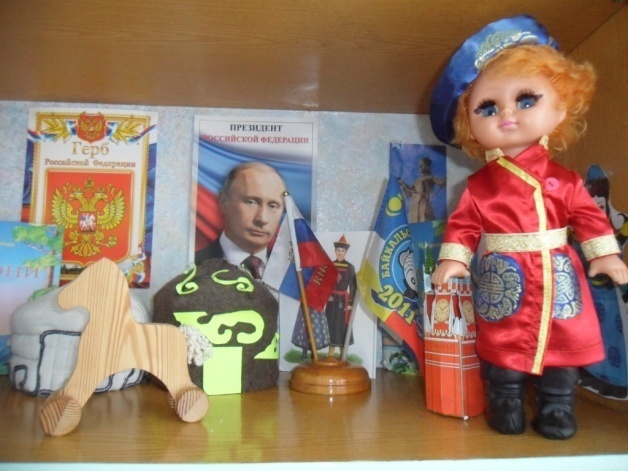 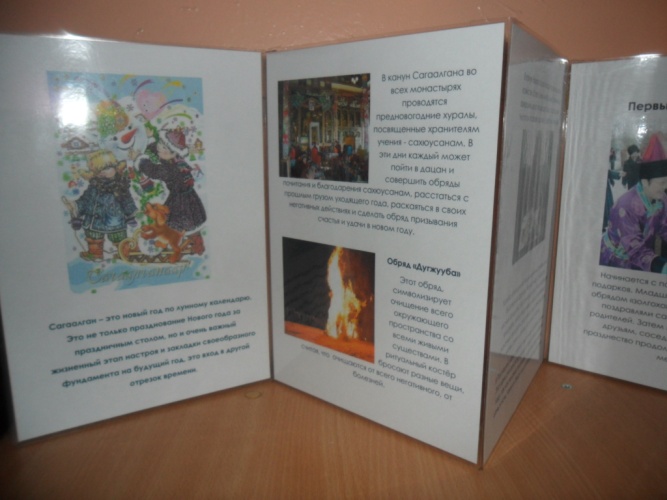 2.Рисунки на тему «Бурятская одежда», «Ичиги».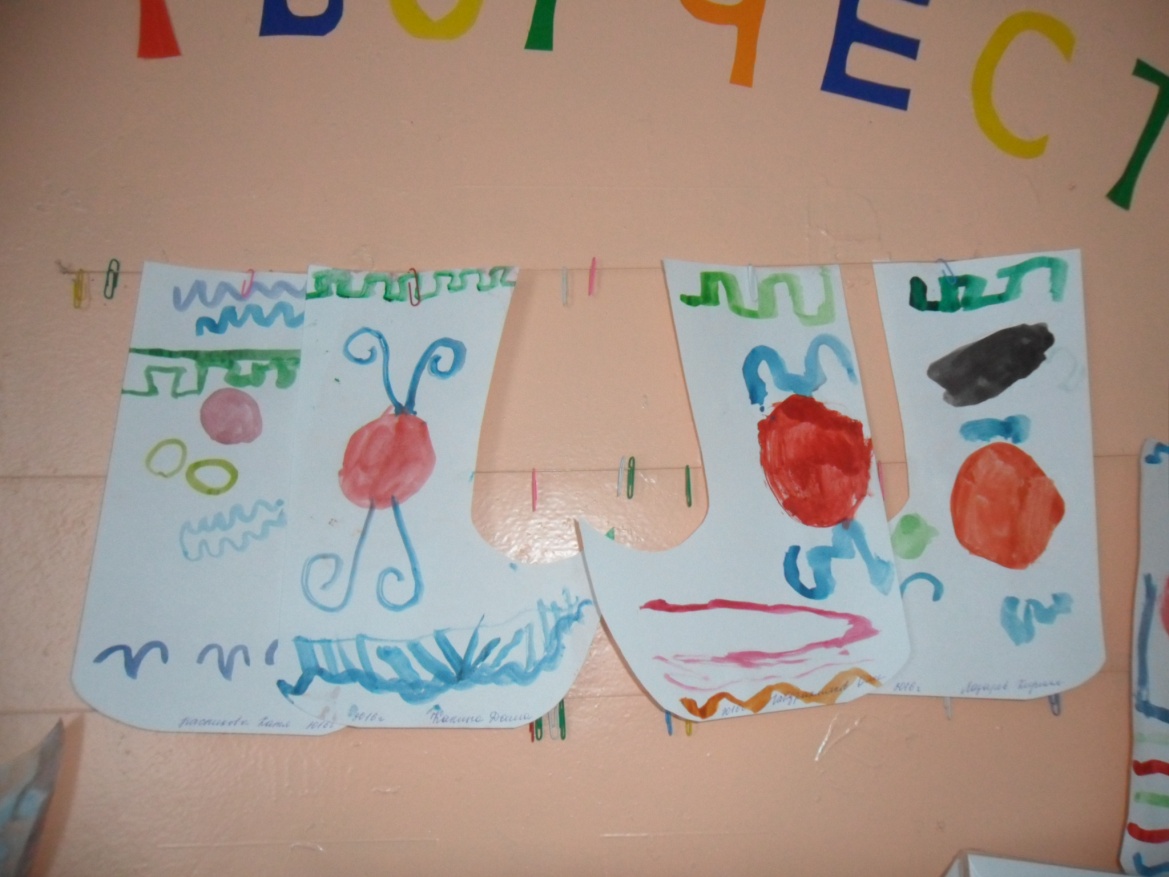  2. Коллективное панно «Юрта».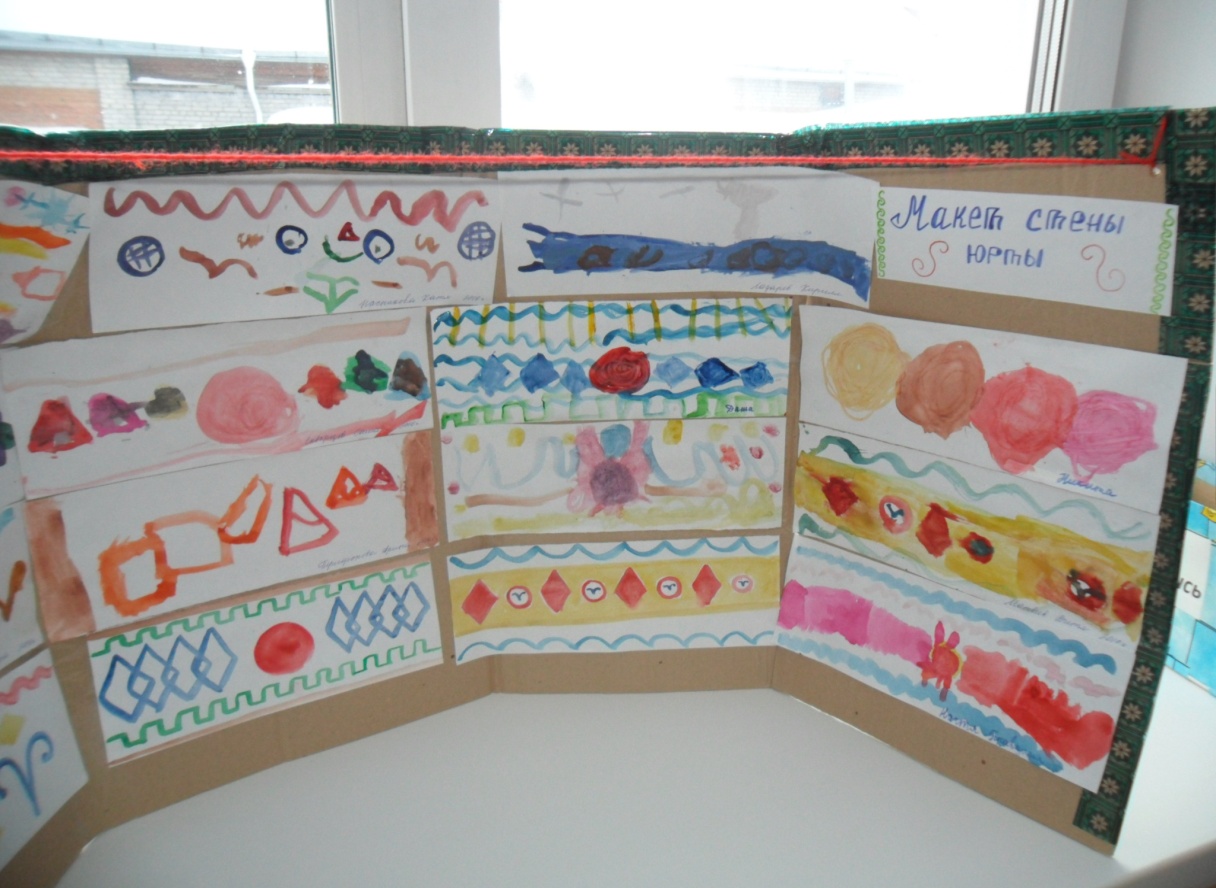 3. Папка «Бурятские народные сказки».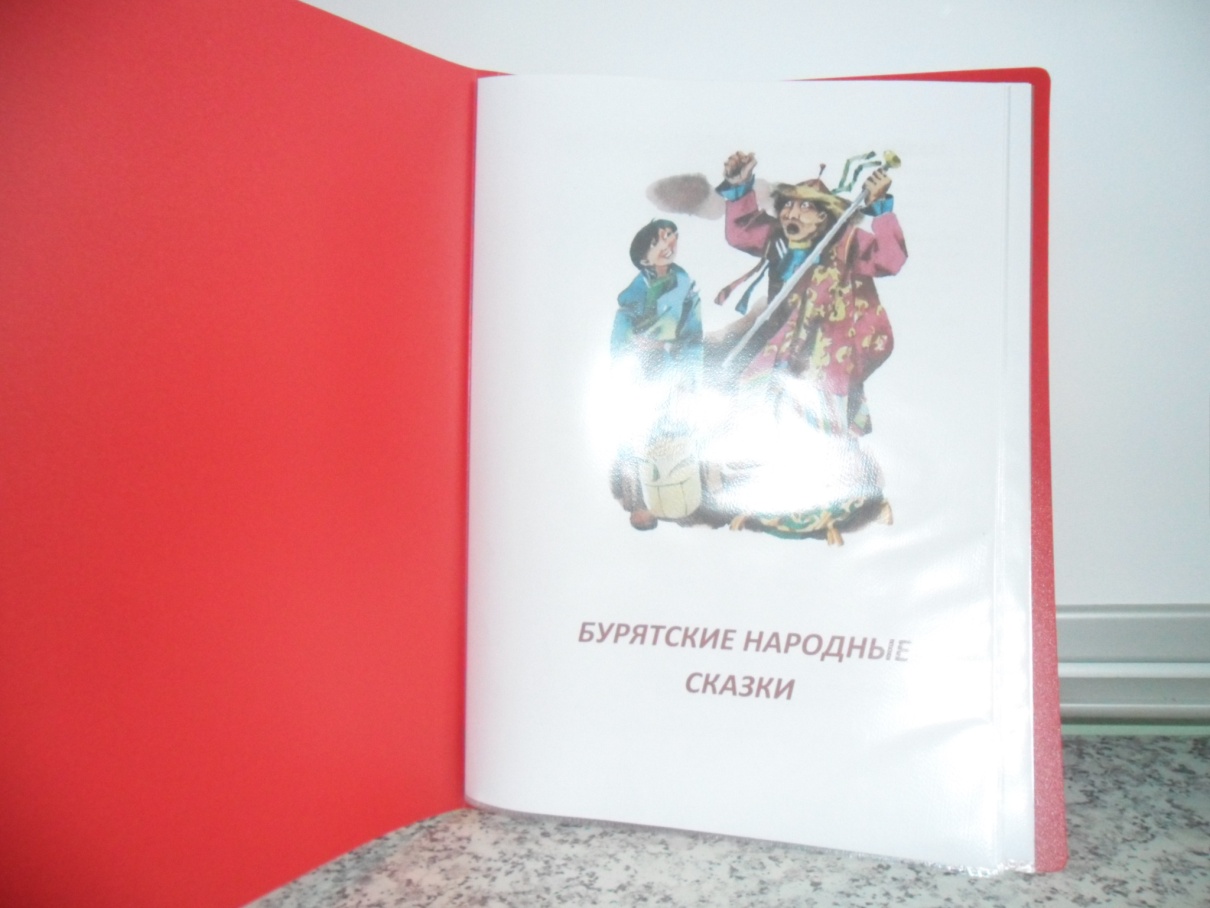 4. Поделки к празднику Сагалгаан.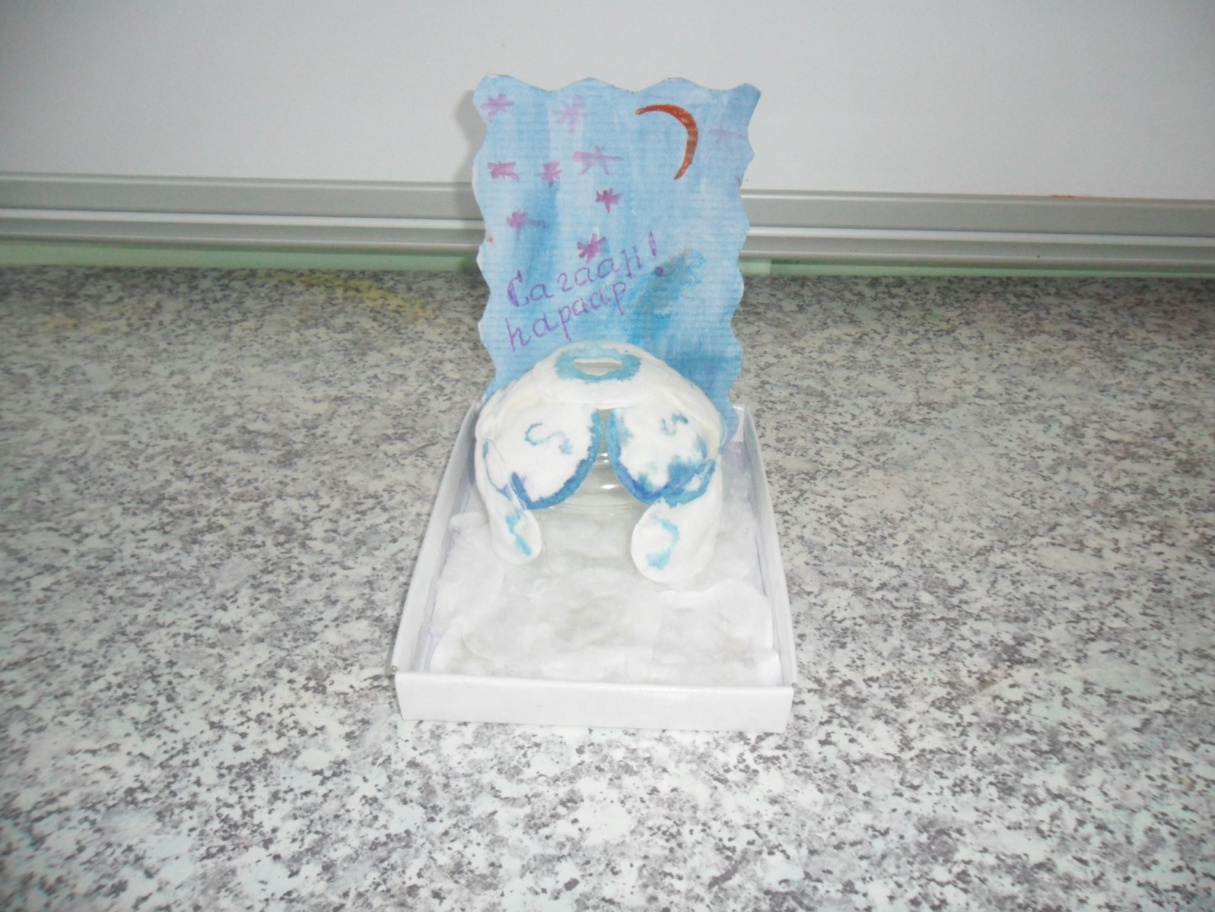  Презентация проекта:Проведение развлечения «Сагалгаан». 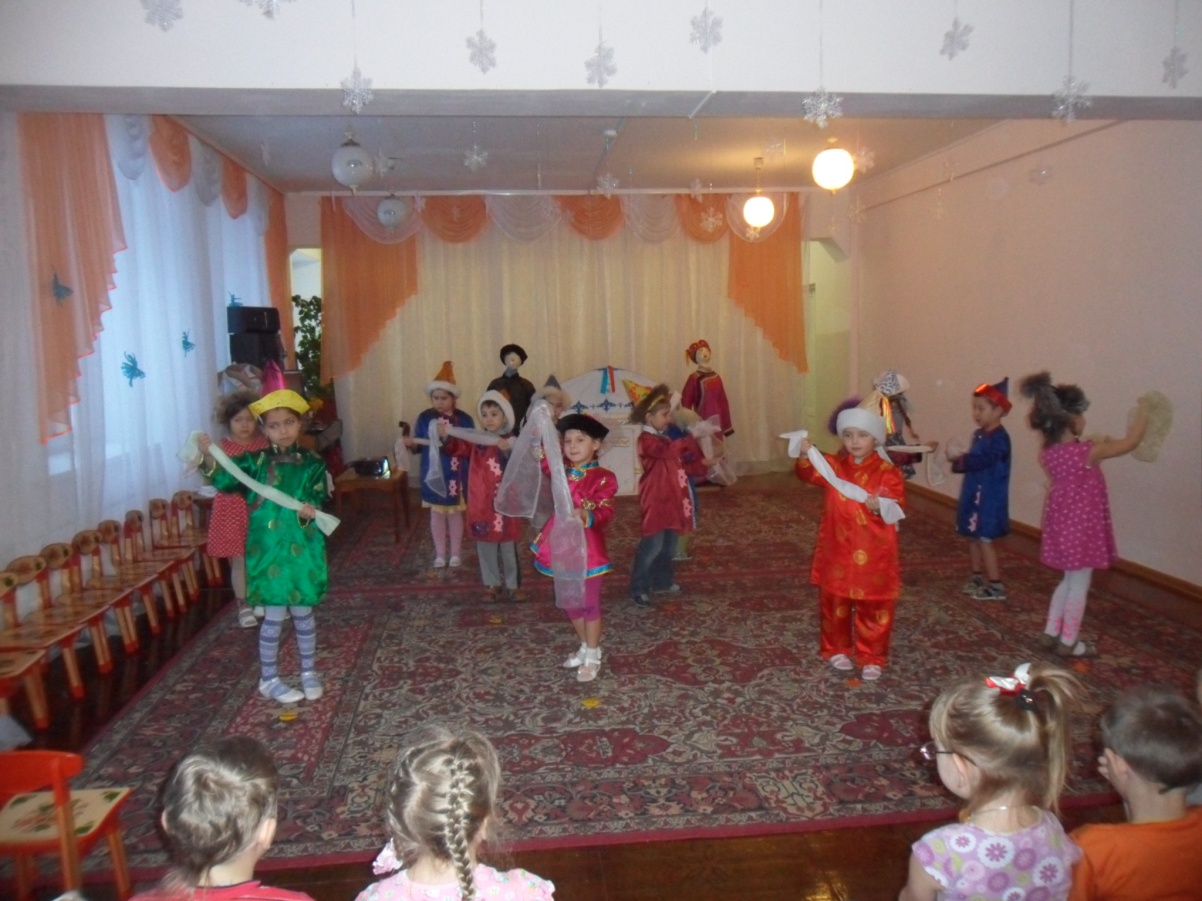 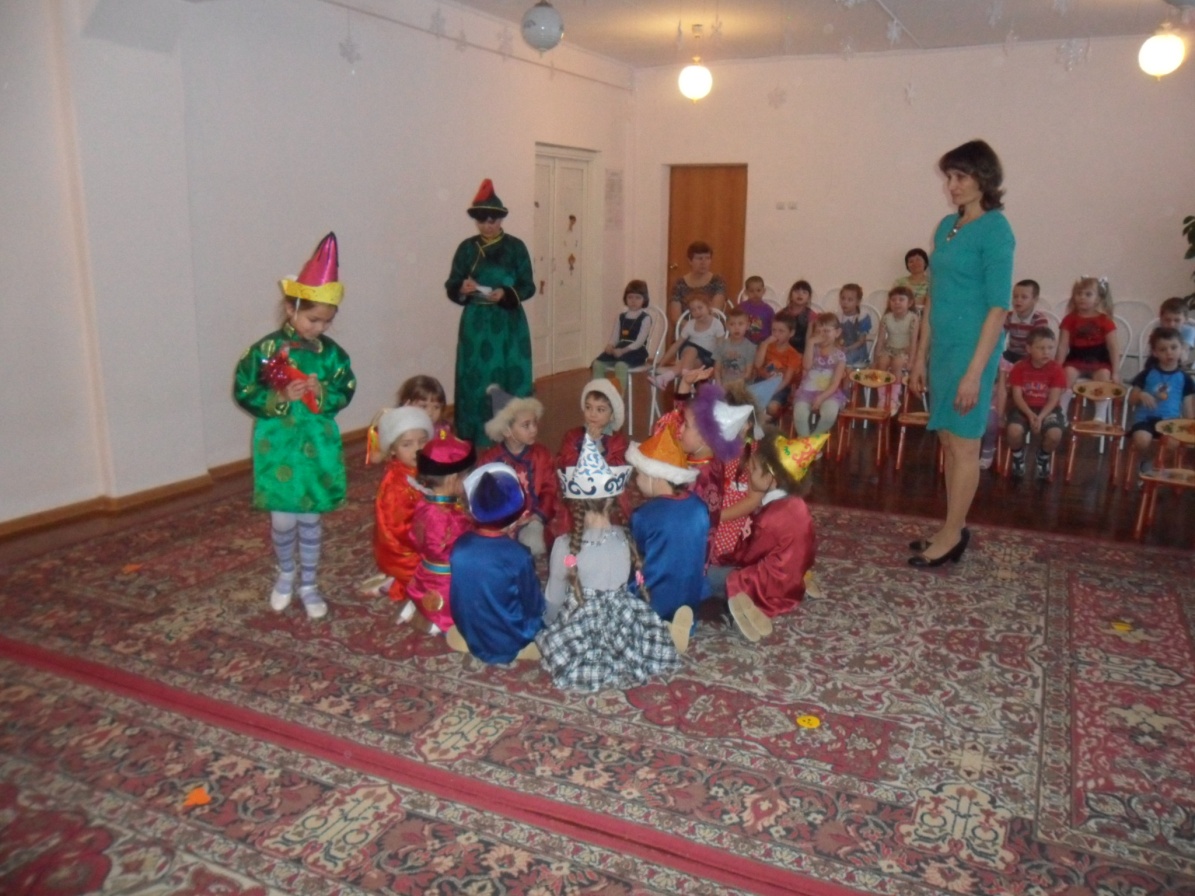 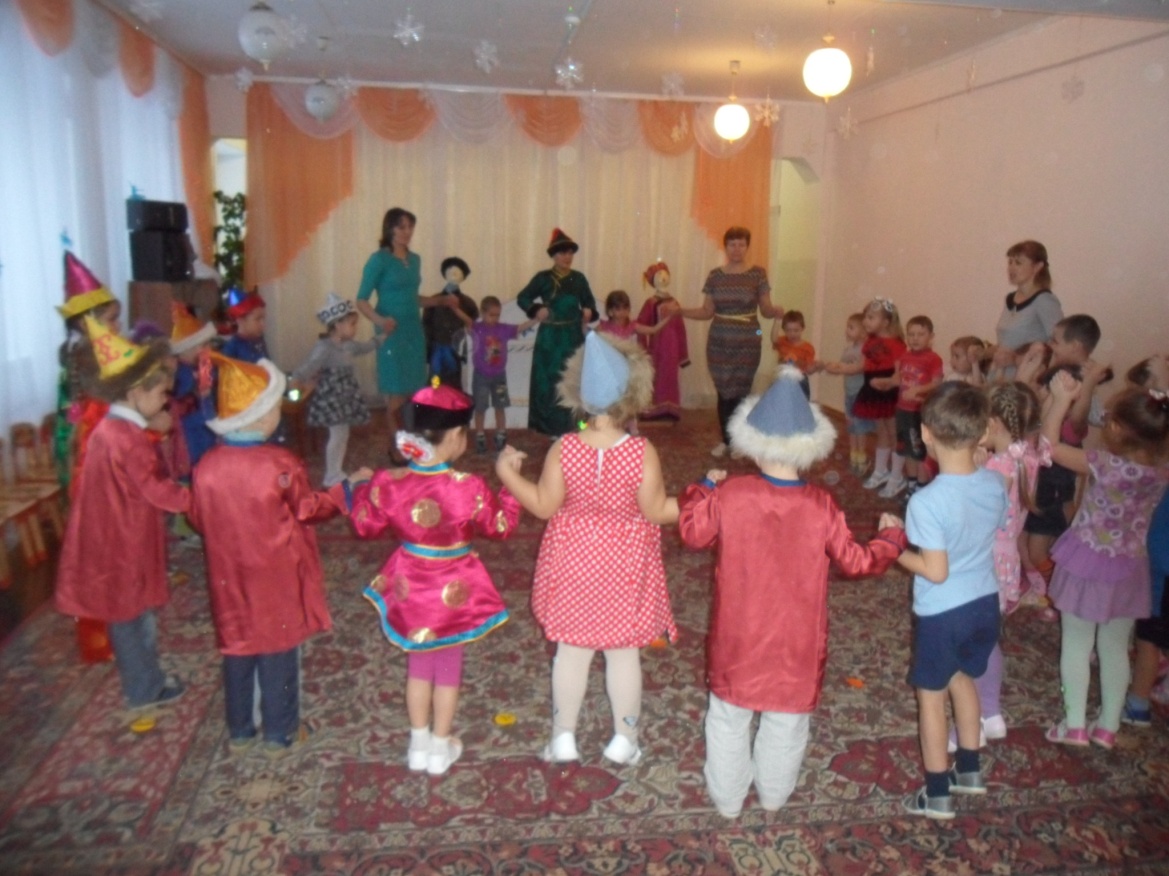 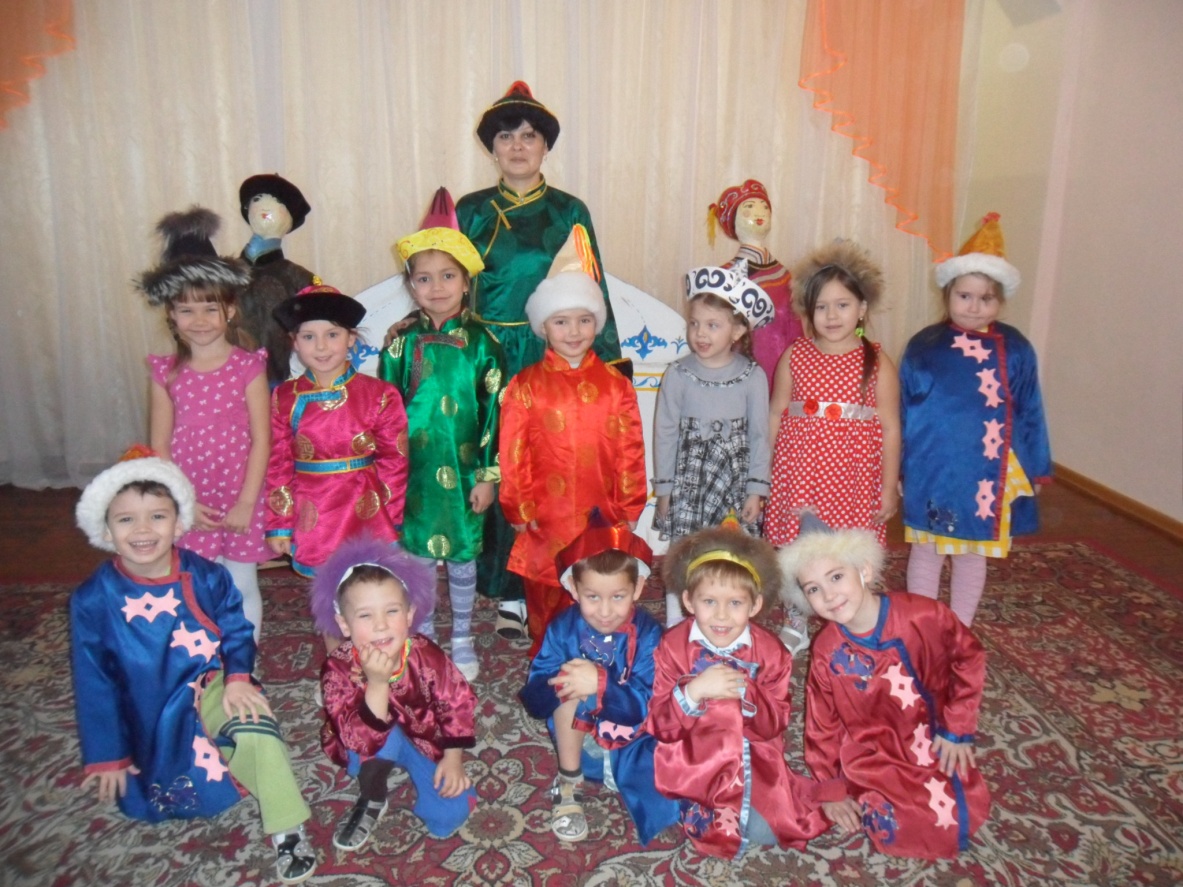 Название конечного продуктаУчастникиОтветственные педагогиЗаучивание с детьми стихотворений о Бурятии для музыкального развлечения.Родители, дети, воспитателиВоспитатели группыОрганизация выставки рисунков и поделок.Родители, дети, воспитателиВоспитатели группыПраздник «Сагаалган».Дети, родители, воспитатели. Воспитатели группы, музыкальный руководительОбразовательные областиВиды детской деятельностиФормы работыЗадачиСоциально-коммуникативное развитиеИгроваяС/р. и дидактические игры Развивать навыки взаимодействия в игре.Познавательное развитиеОзнакомление с социальным окружением.Ознакомление с миром природы.Альбомы для рассматривания: «Байкал», «Бурятия».Клип: «Родная Бурятия моя».Презентация о национальном костюме.Презентация: «Байкал».Расширить и систематизировать знания детей о Бурятии, Байкале, бурятском народе.Речевое развитиеКоммуникативнаяСоставление описательных рассказов по картинкам.Беседы: «Сагалгаан»- праздник Белого месяца. «Самобытность народной культуры».Развивать навыки диалогической и монологической речи.Художественно-эстетическое развитиеИзобразительнаяРисование: «Ичиги» «Бурятские узоры»Развивать умение рисовать элементы бурятского орнамента.Художественно-эстетическое развитиеВосприятие художественной литературы и фольклора.Чтение стихотворения «Белый месяц».Бурятская народная сказка: «Богатырь Байкал»,  «Глупый богач», «Галдан и Баир». Познакомить детей со стихотворением, бурятскими народными сказками. Художественно-эстетическое развитиеМузыкальное развитие.Гимн Бурятии.Приветственный танец «Ехор».Игры: «Юрта», «Рукавичка», «Быстрый наездник».Разучивание новых игр, песен, хоровода, стихотворений. 